Notes and GuidanceThe  SRUC application form should be used for all courses except for full-time HNC, HND, Degree courses (please apply through UCAS www.ucas.com). Disability / Additional Support NeedsPlease insert the appropriate code onto the application form, giving full details, continuing on additional paper if necessary.QualificationsNon-UK applicants should be aware that SRUC uses the NARIC service for translation of qualifications. Further information can be found on their web site: www.naric.org.ukInternational (Non UK/EU/EEA) ApplicantsPlease enter your passport number, country of issue and include a photocopy of the photograph page.Please also include photocopies of certificates of qualification in support of your application.These additional requirements for non-EU applicants are driven by the requirements of the UK’s Immigration and Visa regulations, and are aimed ultimately to assist you in your application.  Due to the additional paperwork required, overseas applicants are advised to check the suitability of their qualifications with SAC prior to submitting an application (via the email address: internationalstudent@sruc.ac.uk) and must submit their application by 30th June prior to the course start date.Criminal ConvictionsYou must tick Yes if you have any unspent criminal convictions. You may be asked to submit a personal declaration and undergo a Disclosure Scotland check.Data ProtectionData Protection Statement: All data kept within SRUC is treated confidentially. By completing this application form you consent to your data being made available for official purposes, through our student administration system, to administrative and academic staff at SRUC.SRUCApplication Form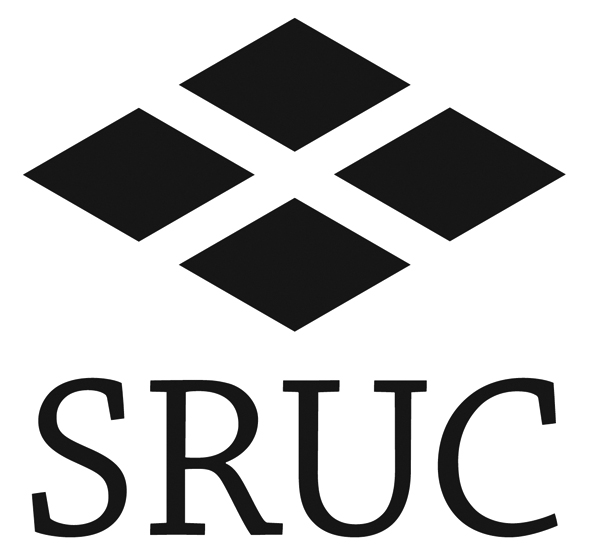 The SRUC application form should be used for all courses except full-time HNC, HND and Degree courses (please apply through UCAS at www.ucas.com).  The SRUC application form should be used for all courses except full-time HNC, HND and Degree courses (please apply through UCAS at www.ucas.com).  The SRUC application form should be used for all courses except full-time HNC, HND and Degree courses (please apply through UCAS at www.ucas.com).  The SRUC application form should be used for all courses except full-time HNC, HND and Degree courses (please apply through UCAS at www.ucas.com).  The SRUC application form should be used for all courses except full-time HNC, HND and Degree courses (please apply through UCAS at www.ucas.com).  Application To:Application To:Application To:Application To:Application To:Details of course(s) to which you wish to apply.  You can apply for one course as a first choice and if you wish you can add a reserve choice.  Your reserve choice will only be considered if you are unsuccessful with your first choice. Details of course(s) to which you wish to apply.  You can apply for one course as a first choice and if you wish you can add a reserve choice.  Your reserve choice will only be considered if you are unsuccessful with your first choice. Details of course(s) to which you wish to apply.  You can apply for one course as a first choice and if you wish you can add a reserve choice.  Your reserve choice will only be considered if you are unsuccessful with your first choice. Details of course(s) to which you wish to apply.  You can apply for one course as a first choice and if you wish you can add a reserve choice.  Your reserve choice will only be considered if you are unsuccessful with your first choice. Details of course(s) to which you wish to apply.  You can apply for one course as a first choice and if you wish you can add a reserve choice.  Your reserve choice will only be considered if you are unsuccessful with your first choice. Course Titlee.g. National Certificate in AgricultureCampusAberdeen, Ayr, Barony, Elmwood Edinburgh, Oatridge, or FlexibleMode of StudyFull-time/ Part-time/ FlexiblePoint of EntryYear at which you wish to enter course. E.g. Yr 1, Yr 21ReservePersonal InformationPersonal InformationPersonal InformationPersonal InformationPersonal InformationPersonal InformationPersonal InformationPersonal InformationGender:  Male        Female   Gender:  Male        Female   Home Address:Home Address:Home Address:Home Address:Home Address:Home Address:Title (Mr, Ms, etc):Title (Mr, Ms, etc):First Name (s):First Name (s):Family Name:Family Name:Country and Postcode:Country and Postcode:Country and Postcode:Country and Postcode:Country and Postcode:Country and Postcode:Nationality:Nationality:Current Contact Address (if different):Current Contact Address (if different):Current Contact Address (if different):Current Contact Address (if different):Current Contact Address (if different):Current Contact Address (if different):Country of Domicile:Country of Domicile:Date of Birth (dd/mm/yy):		/	/Date of Birth (dd/mm/yy):		/	/Telephone:Telephone:Country and Postcode:Country and Postcode:Country and Postcode:Country and Postcode:Country and Postcode:Country and Postcode:Mobile:Mobile:Scottish Candidate Number (SQA)/ SCOTVECScottish Candidate Number (SQA)/ SCOTVECScottish Candidate Number (SQA)/ SCOTVECScottish Candidate Number (SQA)/ SCOTVECScottish Candidate Number (SQA)/ SCOTVECScottish Candidate Number (SQA)/ SCOTVECEmail:Email:Scottish Candidate Number (SQA)/ SCOTVECScottish Candidate Number (SQA)/ SCOTVECScottish Candidate Number (SQA)/ SCOTVECScottish Candidate Number (SQA)/ SCOTVECScottish Candidate Number (SQA)/ SCOTVECScottish Candidate Number (SQA)/ SCOTVECEducation HistoryEducation HistoryEducation HistoryEducation HistoryEducation HistoryEducation HistoryEducation HistoryEducation HistoryLast two educational establishments attendedLast two educational establishments attendedLast two educational establishments attendedLast two educational establishments attendedLast two educational establishments attendedLast two educational establishments attendedLast two educational establishments attendedLast two educational establishments attendedName and AddressName and AddressFromFromToToMode of StudyFull-time/ Part-time/ Sandwich/ FlexibleName and AddressName and AddressMthYearMthYearMode of StudyFull-time/ Part-time/ Sandwich/ Flexible1122Qualifications Achieved – Courses, examinations, or assessments for which results are knownQualifications Achieved – Courses, examinations, or assessments for which results are knownQualifications Achieved – Courses, examinations, or assessments for which results are knownQualifications Achieved – Courses, examinations, or assessments for which results are knownQualifications Achieved – Courses, examinations, or assessments for which results are knownPlace(s) of study (include professional qualifications):Place(s) of study (include professional qualifications):Place(s) of study (include professional qualifications):Place(s) of study (include professional qualifications):Place(s) of study (include professional qualifications):Course, subject, unit, module, or component Month/Year achievedAwarding Body Level (eg     National 4/5/        GCSE/Highers/DegreeGrade AchievedQualifications Pending – Courses, examinations, or assessments to be completed, or results pendingQualifications Pending – Courses, examinations, or assessments to be completed, or results pendingQualifications Pending – Courses, examinations, or assessments to be completed, or results pendingQualifications Pending – Courses, examinations, or assessments to be completed, or results pendingQualifications Pending – Courses, examinations, or assessments to be completed, or results pendingPlace(s) of study (include professional qualifications):Place(s) of study (include professional qualifications):Place(s) of study (include professional qualifications):Place(s) of study (include professional qualifications):Place(s) of study (include professional qualifications):Course, subject, unit, module, or component Month/Year being takenAwarding Body Level (eg     National 4/5/        GCSE/Highers/DegreePredicted Grade (if known)Work ExperienceWork ExperienceWork ExperienceWork ExperienceWork ExperienceWork ExperienceWork ExperiencePlease give details of work experience, training, and employment. Continue on a separate sheet if necessary, and include both paid and voluntary activities.Please give details of work experience, training, and employment. Continue on a separate sheet if necessary, and include both paid and voluntary activities.Please give details of work experience, training, and employment. Continue on a separate sheet if necessary, and include both paid and voluntary activities.Please give details of work experience, training, and employment. Continue on a separate sheet if necessary, and include both paid and voluntary activities.Please give details of work experience, training, and employment. Continue on a separate sheet if necessary, and include both paid and voluntary activities.Please give details of work experience, training, and employment. Continue on a separate sheet if necessary, and include both paid and voluntary activities.Please give details of work experience, training, and employment. Continue on a separate sheet if necessary, and include both paid and voluntary activities.Job Title and Nature of Work/TrainingName of OrganisationFull-Time/ Part-TimeFromFromToToJob Title and Nature of Work/TrainingName of OrganisationFull-Time/ Part-TimeMthYearMthYearSupporting Statement – Please provide further information to support your applicationPlease attach a separate sheet if required:RefereesRefereesYou must provide the name and full contact details of two referees as this could delay your application being considered.  If you are applying straight from school, one referee must your Guidance Teacher.  We are unable to accept references from relatives.  You must provide the name and full contact details of two referees as this could delay your application being considered.  If you are applying straight from school, one referee must your Guidance Teacher.  We are unable to accept references from relatives.  Name:Name:Position:Position:Connection to you:Connection to you:Address:Address:Postcode:Postcode:Telephone:Telephone:Email:Email:Widening ParticipationWidening ParticipationWidening ParticipationWidening ParticipationWidening ParticipationWidening ParticipationWidening ParticipationWidening ParticipationHave you participated in the Schools Higher Education Programme or SWAP?            Yes       No  Have you participated in the Schools Higher Education Programme or SWAP?            Yes       No  Have you participated in the Schools Higher Education Programme or SWAP?            Yes       No  Have you participated in the Schools Higher Education Programme or SWAP?            Yes       No  Have you participated in the Schools Higher Education Programme or SWAP?            Yes       No  Have you participated in the Schools Higher Education Programme or SWAP?            Yes       No  Have you participated in the Schools Higher Education Programme or SWAP?            Yes       No  Have you participated in the Schools Higher Education Programme or SWAP?            Yes       No  Aspire NorthFocus WestLEAPSLift OffSWAP EastSWAP WestOtherCriminal ConvictionsDo you have any unspent criminal convictions:		Yes     If yes, please provide details on an additional sheet.DisabilityDisabilityDisabilityDisabilityDisabilityDisabilityDo you have an impairment, health condition or learning difference?	                     Yes       No  If yes, please tick the box which best describes your disability:Do you have an impairment, health condition or learning difference?	                     Yes       No  If yes, please tick the box which best describes your disability:Do you have an impairment, health condition or learning difference?	                     Yes       No  If yes, please tick the box which best describes your disability:Do you have an impairment, health condition or learning difference?	                     Yes       No  If yes, please tick the box which best describes your disability:Do you have an impairment, health condition or learning difference?	                     Yes       No  If yes, please tick the box which best describes your disability:Do you have an impairment, health condition or learning difference?	                     Yes       No  If yes, please tick the box which best describes your disability:Personal Care Support [30]A specific learning difficulty such as dyslexia, dyspraxia or AD(H)D [31]A social/communication impairment such as Asperger’s syndrome/other autistic spectrum disorder [32]A long standing illness or health condition such as cancer, HIV, diabetes, chronic heart disease or epilepsy [33]A mental health condition, such as depression, schizophrenia or anxiety order  [34]A physical impairment or mobility issues, such as difficulty using arms or using a wheelchair or crutches [35]Deafness or a serious hearing impairment  [36]Blind or a serious visual impairment uncorrected by glasses [37]A disability, impairment or medical condition that is not listed above [38]A specific learning difficulty such as Down’s Syndrome [39]Please give details of any disability, including any specific arrangements or facilities required (continue on a separate sheet if necessary):Please give details of any disability, including any specific arrangements or facilities required (continue on a separate sheet if necessary):Please give details of any disability, including any specific arrangements or facilities required (continue on a separate sheet if necessary):Please give details of any disability, including any specific arrangements or facilities required (continue on a separate sheet if necessary):Please give details of any disability, including any specific arrangements or facilities required (continue on a separate sheet if necessary):Please give details of any disability, including any specific arrangements or facilities required (continue on a separate sheet if necessary):Care LeaversCare LeaversCare LeaversCare LeaversCare ResponsibilitiesCare ResponsibilitiesCare ResponsibilitiesCare ResponsibilitiesAre you from a care experienced/looked after background?Yes               No          Prefer not to say  Are you from a care experienced/looked after background?Yes               No          Prefer not to say  Are you from a care experienced/looked after background?Yes               No          Prefer not to say  Are you from a care experienced/looked after background?Yes               No          Prefer not to say  Do you have caring responsibilities? Yes               No          Prefer not to say  Do you have caring responsibilities? Yes               No          Prefer not to say  Do you have caring responsibilities? Yes               No          Prefer not to say  Do you have caring responsibilities? Yes               No          Prefer not to say  Foster CareCare LeaverWho do you care for?Who do you care for?Who do you care for?Who do you care for?KinshipResidentialDisabled Child/Children Under 18Child/Children Under 17OtherAdult(s) Over 18OtherIf other, please provide further details:If other, please provide further details:If other, please provide further details:If other, please provide further details:If other, please provide further details:If other, please provide further details:If other, please provide further details:If other, please provide further details:Fees and FundingFees and FundingFees and FundingFees and FundingFees and FundingFees and FundingFees and FundingFees and FundingFees and FundingFees and FundingCountry of Birth:Country of Birth:Country of Birth:Country of Birth:Country of Birth:Country of Birth:Country of Birth:Country of Birth:Country of Birth:Country of Birth:For the purposes of tuition fees, please indicate your statusFor the purposes of tuition fees, please indicate your statusFor the purposes of tuition fees, please indicate your statusFor the purposes of tuition fees, please indicate your statusFor the purposes of tuition fees, please indicate your statusFor the purposes of tuition fees, please indicate your statusFor the purposes of tuition fees, please indicate your statusFor the purposes of tuition fees, please indicate your statusFor the purposes of tuition fees, please indicate your statusFor the purposes of tuition fees, please indicate your statusScottish                                           Scottish                                           Scottish                                           Rest of UK                                 Rest of UK                                 Rest of UK                                 EU                                                 EU                                                 EU                                                 EU                                                 Overseas                                    Overseas                                    Overseas                                    Refugee                                    Refugee                                    Refugee                                    Asylum Seeker                           Asylum Seeker                           Asylum Seeker                           Asylum Seeker                           Will you have lived in Scotland for more than three years by the start of the course? Will you have lived in Scotland for more than three years by the start of the course? Will you have lived in Scotland for more than three years by the start of the course? Will you have lived in Scotland for more than three years by the start of the course? Will you have lived in Scotland for more than three years by the start of the course? Will you have lived in Scotland for more than three years by the start of the course? Will you have lived in Scotland for more than three years by the start of the course? Will you have lived in Scotland for more than three years by the start of the course? Will you have lived in Scotland for more than three years by the start of the course? Will you have lived in Scotland for more than three years by the start of the course? Is there any other information which may assist us in considering your fees status (for example BFPO, Refugee or Asylum Seeker status, studied at Boarding School):Is there any other information which may assist us in considering your fees status (for example BFPO, Refugee or Asylum Seeker status, studied at Boarding School):Is there any other information which may assist us in considering your fees status (for example BFPO, Refugee or Asylum Seeker status, studied at Boarding School):Is there any other information which may assist us in considering your fees status (for example BFPO, Refugee or Asylum Seeker status, studied at Boarding School):Is there any other information which may assist us in considering your fees status (for example BFPO, Refugee or Asylum Seeker status, studied at Boarding School):Is there any other information which may assist us in considering your fees status (for example BFPO, Refugee or Asylum Seeker status, studied at Boarding School):Is there any other information which may assist us in considering your fees status (for example BFPO, Refugee or Asylum Seeker status, studied at Boarding School):Is there any other information which may assist us in considering your fees status (for example BFPO, Refugee or Asylum Seeker status, studied at Boarding School):Is there any other information which may assist us in considering your fees status (for example BFPO, Refugee or Asylum Seeker status, studied at Boarding School):Is there any other information which may assist us in considering your fees status (for example BFPO, Refugee or Asylum Seeker status, studied at Boarding School):You may be sent an additional fee status questionnaire in order to progress the setting of your tuition fees.You may be sent an additional fee status questionnaire in order to progress the setting of your tuition fees.You may be sent an additional fee status questionnaire in order to progress the setting of your tuition fees.You may be sent an additional fee status questionnaire in order to progress the setting of your tuition fees.You may be sent an additional fee status questionnaire in order to progress the setting of your tuition fees.You may be sent an additional fee status questionnaire in order to progress the setting of your tuition fees.You may be sent an additional fee status questionnaire in order to progress the setting of your tuition fees.You may be sent an additional fee status questionnaire in order to progress the setting of your tuition fees.You may be sent an additional fee status questionnaire in order to progress the setting of your tuition fees.You may be sent an additional fee status questionnaire in order to progress the setting of your tuition fees.Who is expected to pay your tuition fees? Please tick all appropriate boxes:Who is expected to pay your tuition fees? Please tick all appropriate boxes:Who is expected to pay your tuition fees? Please tick all appropriate boxes:Who is expected to pay your tuition fees? Please tick all appropriate boxes:Who is expected to pay your tuition fees? Please tick all appropriate boxes:Who is expected to pay your tuition fees? Please tick all appropriate boxes:Who is expected to pay your tuition fees? Please tick all appropriate boxes:Who is expected to pay your tuition fees? Please tick all appropriate boxes:Who is expected to pay your tuition fees? Please tick all appropriate boxes:Who is expected to pay your tuition fees? Please tick all appropriate boxes:SelfStudent Finance (England/Wales/NI)Student Finance (England/Wales/NI)Students Awards Agency for Scotland (SAAS)Students Awards Agency for Scotland (SAAS)EmployerNot KnownHave you previously received an educational award from UK public funds?   		Yes       No  Have you previously received an educational award from UK public funds?   		Yes       No  Have you previously received an educational award from UK public funds?   		Yes       No  Have you previously received an educational award from UK public funds?   		Yes       No  Have you previously received an educational award from UK public funds?   		Yes       No  Have you previously received an educational award from UK public funds?   		Yes       No  Have you previously received an educational award from UK public funds?   		Yes       No  Have you previously received an educational award from UK public funds?   		Yes       No  Have you previously received an educational award from UK public funds?   		Yes       No  Have you previously received an educational award from UK public funds?   		Yes       No  If yes, please provide full details including Funding Body, Course, Institution of Study, and Dates of Study:If yes, please provide full details including Funding Body, Course, Institution of Study, and Dates of Study:If yes, please provide full details including Funding Body, Course, Institution of Study, and Dates of Study:If yes, please provide full details including Funding Body, Course, Institution of Study, and Dates of Study:If yes, please provide full details including Funding Body, Course, Institution of Study, and Dates of Study:If yes, please provide full details including Funding Body, Course, Institution of Study, and Dates of Study:If yes, please provide full details including Funding Body, Course, Institution of Study, and Dates of Study:If yes, please provide full details including Funding Body, Course, Institution of Study, and Dates of Study:If yes, please provide full details including Funding Body, Course, Institution of Study, and Dates of Study:If yes, please provide full details including Funding Body, Course, Institution of Study, and Dates of Study:English LanguageEnglish LanguageIs English your first or preferred language?   Yes       No  If not, please state first language:Please list any English language examinations/qualifications that you have taken:Please list any English language examinations/qualifications that you have taken:International (Non UK/EU/EEA) ApplicantsInternational (Non UK/EU/EEA) ApplicantsUK/EU/EEA Applicants, please continue to the “Planning Statistics” sectionDo you require a visa to study in the UK?     Yes       No  Do you require a visa to study in the UK?     Yes       No  Do you require a visa to study in the UK?     Yes       No  Passport Number:Passport country of issue:Passport country of issue:Please enclose the following documents, and tick to confirm enclosure. Photocopies of passport and certificates are acceptable; Originals will be required at Enrolment.Passport (photograph page)       Certificate(s) of Qualification(s)       Please enclose the following documents, and tick to confirm enclosure. Photocopies of passport and certificates are acceptable; Originals will be required at Enrolment.Passport (photograph page)       Certificate(s) of Qualification(s)       Please enclose the following documents, and tick to confirm enclosure. Photocopies of passport and certificates are acceptable; Originals will be required at Enrolment.Passport (photograph page)       Certificate(s) of Qualification(s)       Planning StatisticsPlanning StatisticsPlanning StatisticsPlanning StatisticsPlanning StatisticsPlanning StatisticsPlanning StatisticsPlanning StatisticsThis information is required for statistical purposes and will not be considered during the selection process. You need complete this section only if you have stated on Page 1 that your Country of Domicile is the UK.This information is required for statistical purposes and will not be considered during the selection process. You need complete this section only if you have stated on Page 1 that your Country of Domicile is the UK.This information is required for statistical purposes and will not be considered during the selection process. You need complete this section only if you have stated on Page 1 that your Country of Domicile is the UK.This information is required for statistical purposes and will not be considered during the selection process. You need complete this section only if you have stated on Page 1 that your Country of Domicile is the UK.This information is required for statistical purposes and will not be considered during the selection process. You need complete this section only if you have stated on Page 1 that your Country of Domicile is the UK.This information is required for statistical purposes and will not be considered during the selection process. You need complete this section only if you have stated on Page 1 that your Country of Domicile is the UK.This information is required for statistical purposes and will not be considered during the selection process. You need complete this section only if you have stated on Page 1 that your Country of Domicile is the UK.This information is required for statistical purposes and will not be considered during the selection process. You need complete this section only if you have stated on Page 1 that your Country of Domicile is the UK.Ethnic Origin (please tick one):Ethnic Origin (please tick one):Ethnic Origin (please tick one):Ethnic Origin (please tick one):Ethnic Origin (please tick one):Ethnic Origin (please tick one):Ethnic Origin (please tick one):Ethnic Origin (please tick one):White – British     11Black – Caribbean     21Indian     31Chinese     34White – Irish     12Black – African     22Pakistani     32Asian – Other     39White – Other     19Black – Other     29Bangladeshi     33Other     80Occupational Background. Please enter the occupation of the parent, step-parent or guardian who has or had the higher income in the household in which you have been brought up. Alternatively, if you are 21 or over, please enter your own occupation.Occupational Background. Please enter the occupation of the parent, step-parent or guardian who has or had the higher income in the household in which you have been brought up. Alternatively, if you are 21 or over, please enter your own occupation.Occupational Background. Please enter the occupation of the parent, step-parent or guardian who has or had the higher income in the household in which you have been brought up. Alternatively, if you are 21 or over, please enter your own occupation.Occupational Background. Please enter the occupation of the parent, step-parent or guardian who has or had the higher income in the household in which you have been brought up. Alternatively, if you are 21 or over, please enter your own occupation.Occupational Background. Please enter the occupation of the parent, step-parent or guardian who has or had the higher income in the household in which you have been brought up. Alternatively, if you are 21 or over, please enter your own occupation.Occupational Background. Please enter the occupation of the parent, step-parent or guardian who has or had the higher income in the household in which you have been brought up. Alternatively, if you are 21 or over, please enter your own occupation.Occupational Background. Please enter the occupation of the parent, step-parent or guardian who has or had the higher income in the household in which you have been brought up. Alternatively, if you are 21 or over, please enter your own occupation.Occupational Background. Please enter the occupation of the parent, step-parent or guardian who has or had the higher income in the household in which you have been brought up. Alternatively, if you are 21 or over, please enter your own occupation.Marketing InformationMarketing InformationMarketing InformationMarketing InformationMarketing InformationMarketing InformationMarketing InformationMarketing InformationHow did you first hear about SRUC?How did you first hear about SRUC?How did you first hear about SRUC?How did you first hear about SRUC?How did you first hear about SRUC?How did you first hear about SRUC?How did you first hear about SRUC?How did you first hear about SRUC?Careers AdvisorUCAS EventSchools Careers ConventionGuidance TeacherFriend/RelativeOpen Day/EveningTaster SessionAgricultural ShowWeb SitePosterPress AdvertisementJob CentreFormer/Current StudentOther                               Please Specify: Other                               Please Specify: Other                               Please Specify: Other                               Please Specify: Other                               Please Specify: DeclarationDeclarationI certify that the information I have provided here is true and correct. I accept full responsibility for the information I have provided on this form and have read the Data Protection statement. I confirm that by signing this form I agree to abide by the admissions requirements, rules and regulations of SRUC.I certify that the information I have provided here is true and correct. I accept full responsibility for the information I have provided on this form and have read the Data Protection statement. I confirm that by signing this form I agree to abide by the admissions requirements, rules and regulations of SRUC.Signature:Date (dd/mm/yy):		/	/Please contact SRUC’s Admissions Office on admissions@sruc.ac.uk with any questions. Completed application forms should be returned to:The Admissions Office, SRUC Ayr, Riverside Campus, University Avenue, AYR, KA8 0SXFOR OFFICE USE ONLY                                                               UNITe Number: S FOR OFFICE USE ONLY                                                               UNITe Number: S Unconditional       Conditional        Reject   Date of Offer:Offer Details:SRUCApplication Form[30] Personal care support[35] A physical impairment or mobility issues, such as difficulty using arms or using a wheelchair or crutches[31] A specific learning disability such as dyslexia, dyspraxia or AD(H)D[36] Deafness or a serious hearing impairment  [32] A social/communication impairment such as Asperger’s syndrome/other autistic spectrum disorder[37] Blind or a serious visual impairment uncorrected by glasses[33] A long standing illness or health condition such as cancer, HIV, diabetes, chronic heart disease or epilepsy[38] A disability, impairment or medical condition that is not listed above[34] A mental health condition, such as depression, schizophrenia or anxiety order  [39] A specific learning difficulty such as Down’s Syndrome